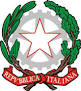 LICEO SCIENTIFICO STATALE “G. GALILEI”Via Don Minzoni, n. 11 - 66034 Lanciano (CH) -Tel. 0872/40127Codice Fiscale  90021230694– sito web: www.scientificogalileilanciano.edu.itE-mail: chps02000e@istruzione.it PEC: chps02000e@pec.istruzione.itAUTODICHIARAZIONE del genitore elettore ( da sottoscrivere e consegnare all'ingresso dell'edificio scolastico)Io sottoscritto/a	(nome e cognome),Luogo di nascita 	,Data di nascita	,Indirizzo di residenza ..................................................................................................................................,Documento di riconoscimento 	,Telefono 	,Ruolo …	,DICHIAROdi avere letto e compreso il Regolamento di accesso ai locali scolastici in emergenza COVID-19;di essere stato informato e di avere ben compreso gli obblighi e le prescrizioni per il contenimento del contagio da COVID-19;di essere a conoscenza dell’obbligo di rimanere al proprio domicilio in presenza di febbre (oltre 37.5°C) o di altri sintomi influenzali e di chiamare il proprio medico curante e l’Autorità Sanitaria competente;di essere a conoscenza dell’obbligo previsto dalla legge (art. 20, c. 2, lett. e) D.Lgs. 81/2008) di segnalare immediatamente al Dirigente o suo delegato o DSGA qualsiasi eventuale condizione di pericolo per la salute e la sicurezza sui luoghi di lavoro, tra cui sintomi di influenza, temperatura, o contatto con persone positive al virus nei 14 giorni precedenti ecc. e in tutti i casi in cui i provvedimenti dell’Autorità impongono di informare il medico di famiglia e l’Autorità sanitaria e di rimanere al proprio domicilio, e pertanto nell’accesso presso il Liceo Scientifico “G. Galilei”, sotto la propria responsabilità DICHIAROdi non provenire da zone a rischio epidemiologico;di non avere avuto contatti, negli ultimi 14 giorni, con soggetti risultati positivi al COVID-19 per quanto di mia conoscenza;di non avere temperatura corporea superiore a 37.5 °C o altri sintomi influenzali.La presente autodichiarazione viene rilasciata quale misura di prevenzione correlata con l’emergenza COVID- 19.Data, 		Firma  	Cognome, nome, classe e sezione frequentata dal figlio ____________________________________________________________________________________________  Firma di chi esercita la patria potestà ___________________________________________________________